Visual to text coding LESSON 11: Adaptable Functions(Top summary)Previous lesson  |  Index page  |  Next lessonThis is the eleventh in a series of lessons to transition from visual coding to text-based coding with a General Purpose Programming language.Included videos can be used by a beginner teacher and/or students to see how to code each of the simple programs step-by-step in all three languages: Scratch, Python and JavaScript.This lesson may take two to three 45-minute periods. It builds on the coding concept of functions (see ACTDIP030 in Digital Technologies Australian Curriculum, Years 7 and 8). With the addition of parameters, functions allow the programmer to adapt their reusable code’s behaviour, tapping into the Computational Thinking skills of generalisation, pattern recognition and abstraction.Curriculum links  Links with Digital Technologies Curriculum AreaAssessment Students can undertake a self-reflection of the programming task. The teacher can use the completed self-assessments to assist in summative assessment. Download the self-assessment sheet in Word or PDF format.In assessing code in languages like Python or JavaScript, consider a rubric that brings in important skills for General Purpose Programming.Download a sample rubric in Word or PDF format.Learning hook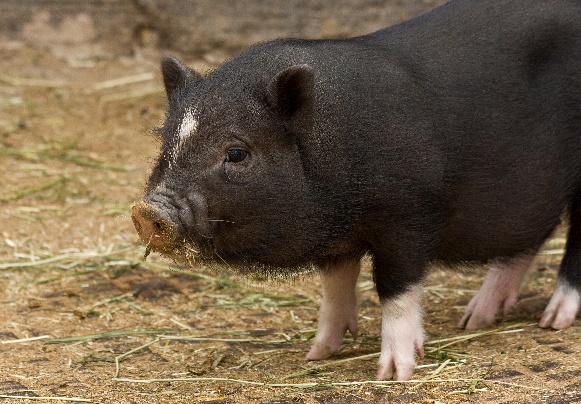 Image from Wikipedia CC-0 (public domain)Pig Latin is a language game where English words are altered to sound different, but using deceptively simple rules.Here are some examples:she eats too much duck becomes eshay eatsay ootay uchmay uckdayhave three old bananas becomes avehay eethray olday ananasbayhis floor feels cold comes ishay oorflay eelsfay oldcayFor simplicity, we'll say there are three main rules for converting an English word into a Pig Latin word. Each rule has the following format: If the word starts with [something], then [make changes].As a class, study the examples above and try to figure out the three main rules for converting an English word into a Pig Latin word.Click to reveal the first part of each rule:if the word starts with a consonant, like "pig" or "duck"…if the word starts with a consonant cluster, like "three" or "floor"…if the word starts with a vowel, like "egg" or "eats"…Click to reveal each complete rule:if the word starts with a consonant, like "pig" or "duck", then move that consonant to the end, and add "ay" after that.if the word starts with a consonant cluster, like "three" or "floor", then move the cluster to the end, and add "ay" after that.if the word starts with a vowel, like "egg" or "eats", then just add "ay" to the end.Using these three rules, you could create a function to make a Pig Latin word from any supplied English word, then display it. Complete the gaps in the function pseudocode below:Function convertToPigLatin(englishWord)  pigWord ← ''  If englishWord starts with a consonant then    pigWord ← all except the first letter from englishWord    Append the first letter from englishWord to pigWord  End If  If englishWord starts with __________________ then    ___________________________________________________    ___________________________________________________  End If  If englishWord starts with __________________ then    ___________________________________________________  End If  Append 'ay' to pigWord  Display 'The Pig Latin word is ', pigWordEnd FunctionSee Wikipedia for more details on the rules for Pig Latin.Learning map and outcomesIn this lesson, students will:access an online programming environment for visual code (Scratch) and for General Purpose Programming (Python or JavaScript),learn the vocabulary of arguments and parameters,practice writing functions that include parameters,observe how functions reduce repetition in code,generate a size chart using a custom shape to visualise data.Learning inputIn this video a simple function for drawing a square is improved by adding a parameter.Let's do a vocabulary check:Arguments are the values that are supplied when calling a function. Eg. 50, 100, 25Parameters are variables in a function for holding the values that are supplied. Eg. side takes the values 50, 100 or 25, whatever is supplied when the call is made.Learning constructionSTEP 1: SETUPView the video on setting up functions.For more on setting up, see Lesson 10. This lesson continues with a turtle graphics approach for each language.SIDEBAR – What’s with the turtle?Turtle graphics has been around since the original Logo language for teaching programming to students, developed in 1966-1967. It is being introduced at this point in this course because it is an effective context to learn about functions, but examples will also be provided for writing functions outside of the turtle graphics context.Like today’s Bee-bots and other rovers used in classrooms, the 'turtle' can be thought of as a robot moving about on the floor, and capable of drawing lines as it moves. Programmers issue simple instructions like forward 20 to move forward 20 units of distance, or right 90 to rotate clockwise 90 degrees.To activate the pen, the typical command is pen down (think of a pen being dragged along the floor by the robot). The command pen up lifts the pen off the floor, allowing the robot to move around without drawing.In Python and JavaScript environments with turtle graphics, these commands can be typed and run within your programs just like other lines of code.In Scratch, sprites are already moved around using the blue motion blocks. Any sprite can become a drawing turtle by using the Pen extension, which brings in the pen down and pen up commands. STEP 2: WRITING A FUNCTION WITH ONE PARAMETERThis video demonstrates writing a simple function with one parameter. Try it yourself!Completed code: Scratch, Python, JavaScriptSTEP 3: WRITING A FUNCTION WITH TWO PARAMETERSThis video adds a second parameter to the function. Try it yourself!Completed code: Scratch, Python, JavaScriptSTEP 4: FUNCTION EXERCISE WITH TURTLE GRAPHICSCarefully read the pseudocode below. 1   BEGIN2	    Function drawDiamond(sizeFactor)3       Pen down4       Left 605       Forward 30 * sizeFactor6       Left 607       Forward 30 * sizeFactor8       Left 1209       Forward 30 * sizeFactor10      Left 6011      Forward 30 * sizeFactor12      Left 6013      Pen up14    EndFunction1516    drawDiamond(1)17    Forward 5018    drawDiamond(1.5)19    Forward 5020    drawDiamond(0.5)21    Forward 5022  ENDOn paper, try to predict what the program will draw. The turtle starts facing right. 
Share with another student to see if you predicted the same outcome.Click for answer: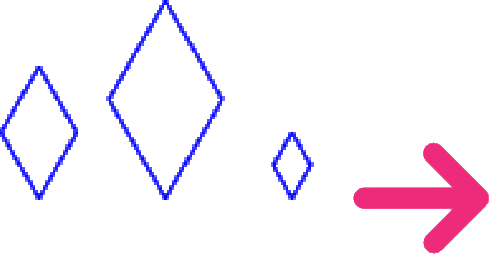 Finally, implement the code in Scratch, as well as Python or JavaScript.Solution code: Scratch, Python, JavaScriptSTEP 5: FUNCTION EXERCISE WITHOUT TURTLE GRAPHICSCarefully read the pseudocode below. This program does not use turtle graphics.1   BEGIN2	    Function displayWordRepeatedly(word, multiple)3       i ← 14       While i <= multiple5         Display i + ' ' + word6         i ← i + 17       End While8     EndFunction910    displayWordRepeatedly('banana', 5)11    displayWordRepeatedly('apple', 3)12  ENDPredict the output of the program.Click for answer:1 banana2 banana3 banana4 banana5 banana1 apple2 apple3 appleNow, implement the code in Python or JavaScript:If doing Python, use a regular Python project in repl.it as in Lessons 1 to 9.If doing JavaScript, use JSFiddle as in Lessons 1 to 9.Solution code: Python, JavaScriptSTEP 6: REDUCING REPETITIVE CODE WITH FUNCTIONSThis video demonstrates the power of functions to reduce repetitive code, and ends with a challenge. The video shows Python, but it can be applied the same in JavaScript.Challenge code to work from: Python, JavaScriptThis video concludes with a sample solution.Sample solution: Python, JavaScriptChallengeThese challenges use the skills covered so far.Write and test a function to create a car shape as below (must be all straight lines).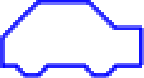 Now, modify your function to have a sizeFactor parameter, as with the diamond in step 4 of this lesson. Test it by calling it from the main program with arguments 1, 2 and 0.5.Finally, call your finished function with specific values so as to generate a size chart of 2018 new car sales data for four countries - China, USA, UK and Australia. eg. China's sales were about 23.7 million, so use a size factor of 2.37. USA size factor would be 0.53, and so on.Click for a sample visual of this solution (labels are not part of the program):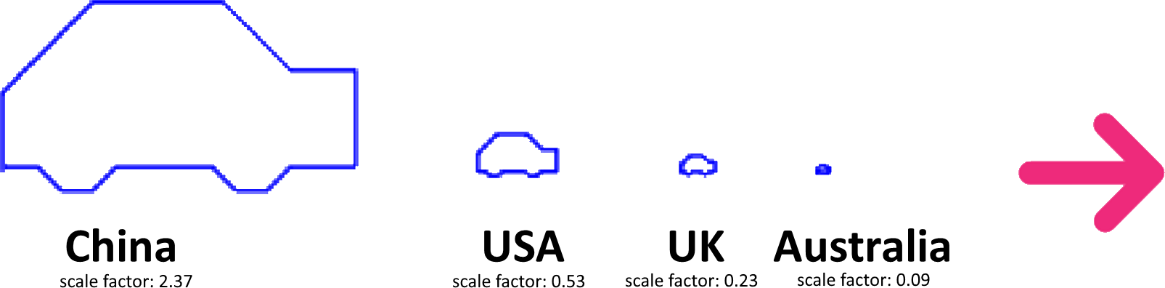 Sample solution code: Scratch, Python, JavaScriptOptional discussion question: Do you think your function allows your chart to give a fair representation of the difference in car sales between these four countries? How could you adjust it to more accurately reflect the differences?Sample answer:The sizeFactor parameter is simply multiplied to each forward movement, making it a linear scale factor. It would be better if the size of each car symbol was scaled according to its area. This could be done by replacing the size factor with its square root each time. The solution would now show as follows: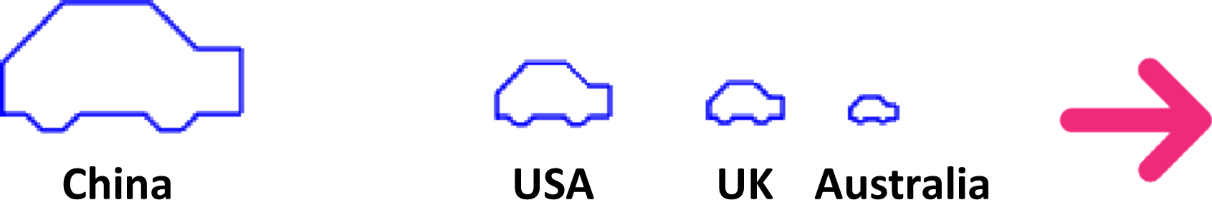 Write and test a function to generate and display the sequence of Hailstone numbers for any given starting number. The sequence should continue until you get to the number 1, or the sequence reaches a thousand numbers in length, whichever comes first.Hailstone numbers are generated as follows:Start with a given first number. If the first number is even, divide it by two to get the next number. Otherwise (odd), triple the first number and add 1 to get the next number.Now repeat the above with the next number to get the following one, and so on. eg. Starting with 12, we get the sequence: 12, 6, 3, 10, 5, 16, 8, 4, 2, 1. This sequence reaches 1 with only ten numbers. Begin by writing pseuocode for the function and a simple test. Your function will need a loop inside.Click for simplified/structural pseudocode:BEGIN  Function generateHailstones(firstNumber)    Display firstNumber and use as number    Loop while number isn't 1 AND the sequence isn't too long         Change number according to the rules      Display number    End Loop  End Function  generateHailstones(12)ENDClick for complete pseudocode solution:BEGIN  Function generateHailstones(firstNumber)    Display 'Here is the sequence:'    Display firstNumber    number ← firstNumber    sequenceLength ← 1    While number Is Not 1 And sequenceLength < 100      If number Is Even        number ← number ÷ 2      Else        number ← number × 3 + 1      End If      Display number      sequenceLength ← sequenceLength + 1    End While  End Function  generateHailstones(12)ENDNow write the code in Python or JavaScript.Sample solution code: Python, JavaScript(More challenging) Write a function to convert an English word to Pig Latin and display it, using the rules in the Learning Hook section of this lesson. If doing Python, use a regular Python project in repl.it as in Lessons 1 to 9.If doing JavaScript, use JSFiddle as in Lessons 1 to 9.Whether you code in Python or JavaScript, you will need to investigate commands for string manipulation, such as identifying characters that appear at the beginning of text. Note: Scratch does not have the required string manipulation capabilities. (This challenge can be done using spreadsheet functions in Microsoft Excel or Google Sheets.)Sample solution code: Python, JavaScript, spreadsheet (Google Sheets)ResourcesOnline environments for coding in each language:Scratchrepl.it, an online environment suited to PythonJSFiddle, an online environment suited to JavaScriptTurtleScript Playground, a Javascript environment for turtle graphicsCheatSheets listing basic commands for coding:Python CheatSheet (from Grok Learning)JavaScript CheatSheet (Tip: Press the little blue tabs to move Variables, Basics, Strings and Data Types to the top.)StrandYearContent DescriptionProcesses and Production SkillsYear 5-6Design algorithms involving multiple alternatives (branching) and iteration (AC9TDI6P02) .Processes and Production SkillsYear 7-8Design algorithms involving nested control structures and represent them using flowcharts and pseudocode (AC9TDI8P05) .Trace algorithms to predict output for a given input and to identify errors (AC9TDI8P06) .